Extension Questions. Tuesday 23rd February – TablesPLEASE NOTE ALL TABLES MUST ALWAYS BE DRAWN WITH A RULER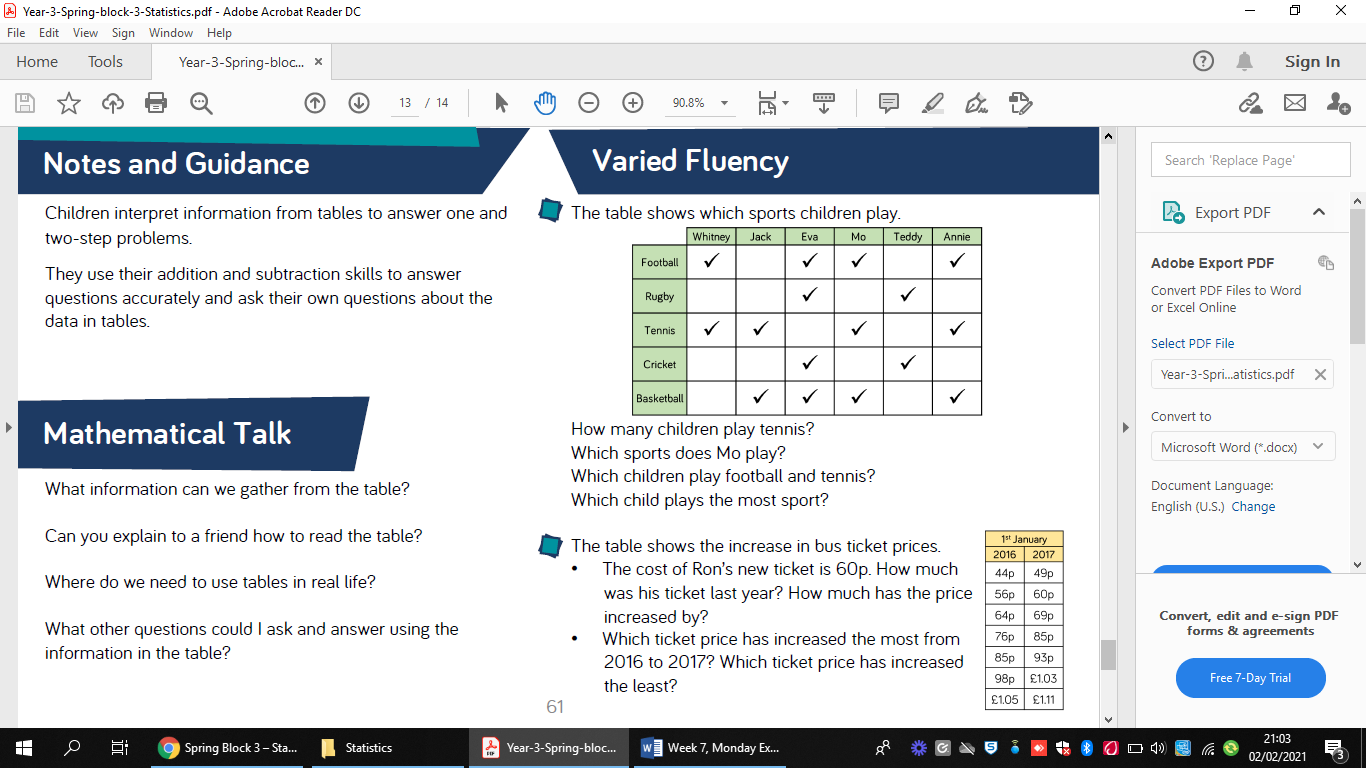 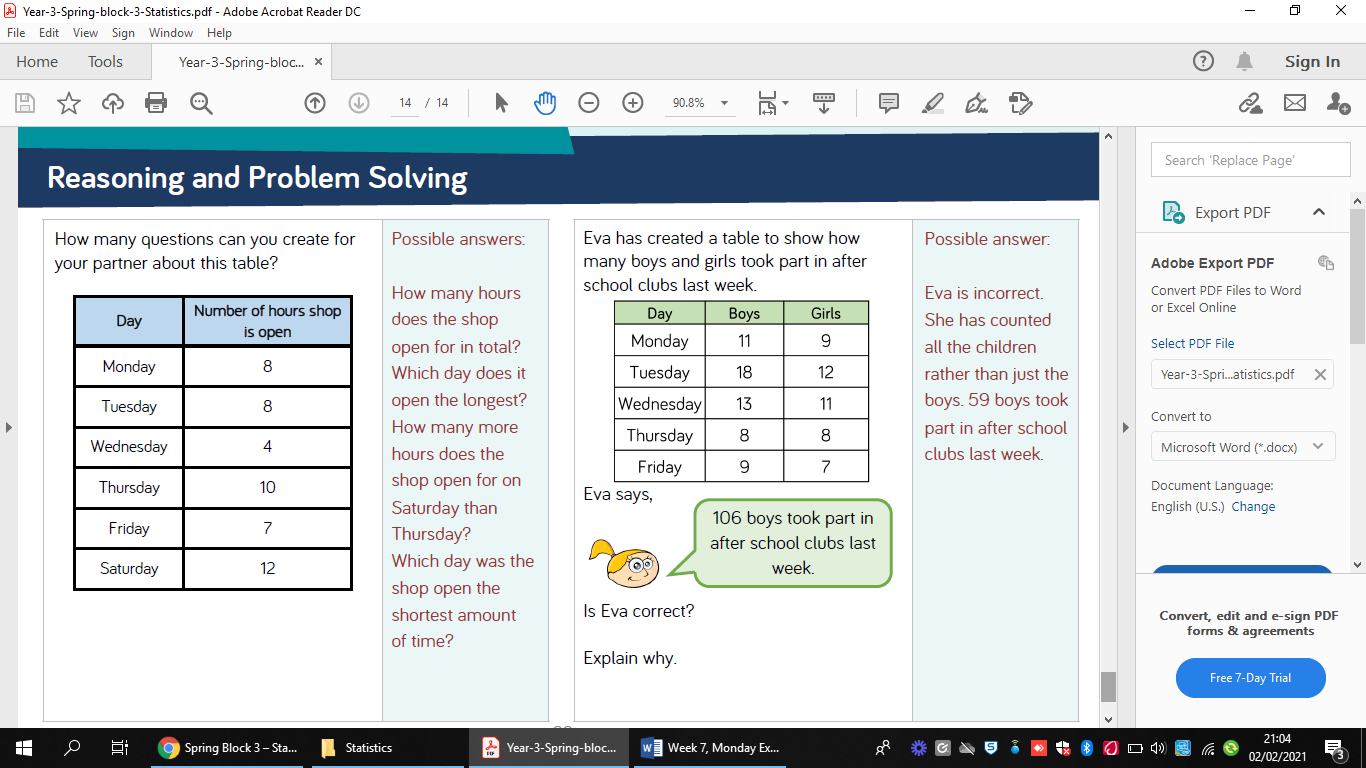 